Publicado en Barcelona el 11/10/2018 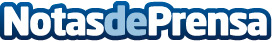 Artika presenta 'Las mujeres de Botero'Un libro de artista homenaje a las figuras femeninas del maestro colombianoDatos de contacto:Inés de Cominges+34616727834Nota de prensa publicada en: https://www.notasdeprensa.es/artika-presenta-las-mujeres-de-botero_1 Categorias: Internacional Nacional Artes Visuales Literatura Consumo http://www.notasdeprensa.es